蒙牛晚上好TVC《一夜安然 焕活明天》广 告 主：蒙牛集团所属行业：乳制品行业执行时间：2020.01.13-03.18参选类别：视频内容营销类营销背景作为传统企业的蒙牛集团，在2018年率先进军社交新零售渠道，抢占渠道蓝海市场；通过聚焦消费者需求和分销渠道，专注研发功能营养品类，进军大健康市场，抓住市场新风口。市场环境分析：从针对病理性睡眠障碍的安眠药1.0时代，到激素类褪黑素保健品的2.0时代，发展至以纯天然植物提取为主、不含药物成分的助眠饮品，逐渐向告别依赖性、降低副作用、采用纯天然原料的方向努力，助眠3.0时代已然到来。 基于食疗睡眠类产品在中国助眠市场升温的事实，面对国内市场空白，以及市场需求和巨大潜力，蒙牛推出添加GABA成分针对“睡眠管理”的产品—蒙牛晚上好洋甘菊口味牛奶饮品。核心受众洞察：17-45岁的具有睡眠问题的人群，消费潜力大，愿意为了获得好睡眠买单，那么在新渠道、新品类下，面对跨度广泛的核心受众，蒙牛晚上好如何提升品牌认知呢？营销目标为了加深消费者对于蒙牛晚上好的品牌认知，快速提升产品知名度，塑造产品形象，同时深度传播产品的核心利益点，通过品牌TVC，完成品牌曝光和产品的销售转化。策略与创意我们将17-45岁的核心受众依据自身特点分为5大人群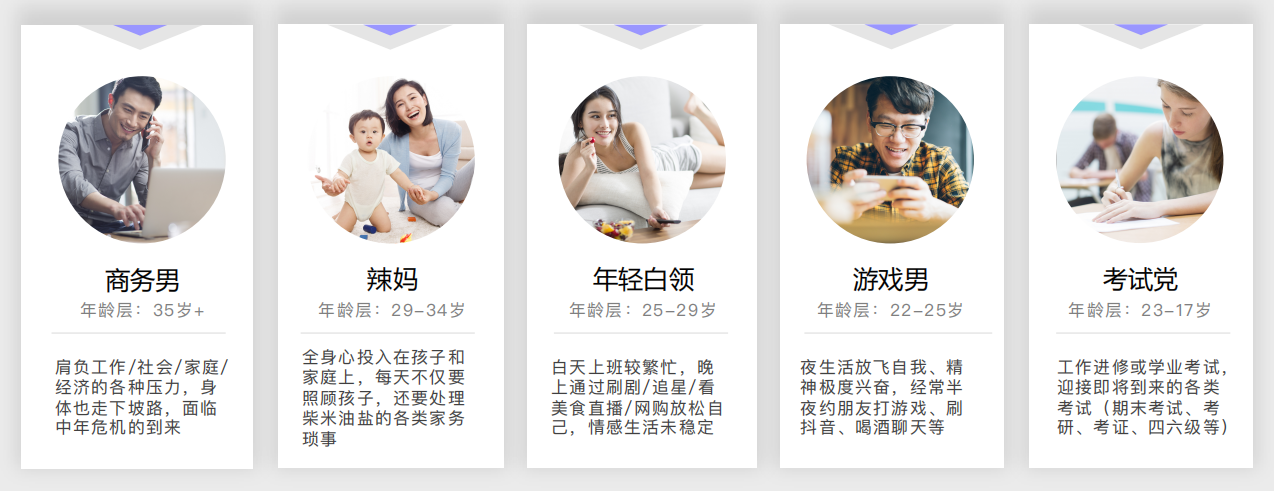 商务男、辣妈、年轻白领、游戏男、考试党。依据典型人群画像切分，对典型性人群进行访问，了解影响他们睡眠质量的因素。例如影响辣妈的因素主要是宝宝，宝宝的成绩、宝宝的爱好，宝宝的饮食等等，都化作烦恼影响入睡以及入睡后的质量。像是商务男、年轻白领、游戏男、考试党也有各自的烦恼，将这些烦恼应用相同的故事逻辑和视觉风格进行制式化演绎，打造五支15s的系列TVC，让5个不同的人物演绎相同的经历，加强代入感，加深品牌力，病毒式传播扩散，以重复叙事的方式达到洗脑的沟通效果。执行过程/媒体表现官方平台上线蒙牛晚上好官方微博在3月30日上线晚上好TVC，发布#蒙牛晚上好广告片上线#话题，引爆视频。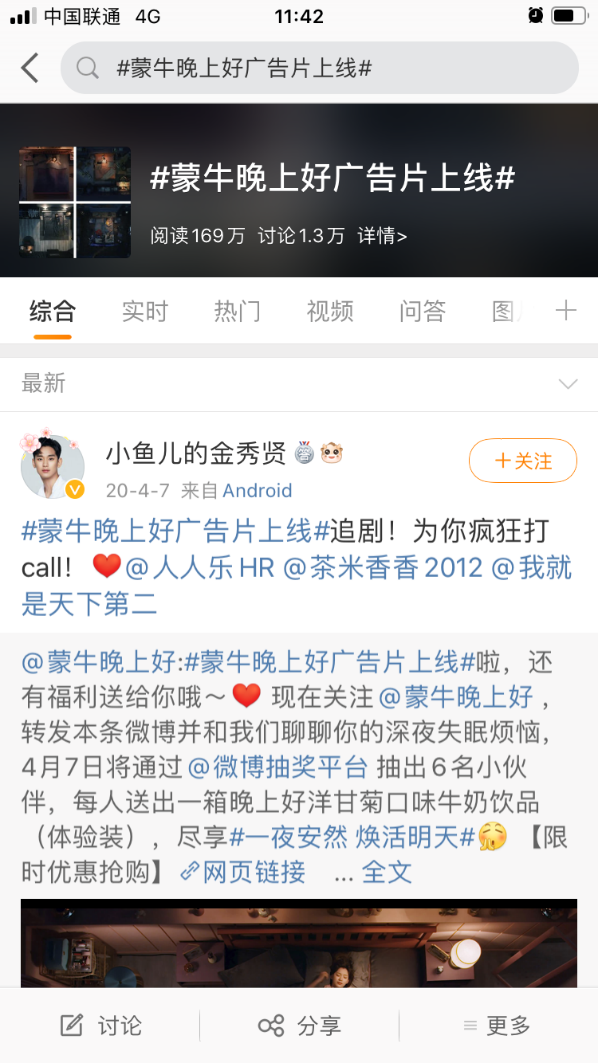 蓝V&黄V联动，扩大声量由于我们的TA人群跨度之广泛，我们在传播层面上不是一味的硬广投放，而是与我们的TA人群相契合的15家蓝V&黄V进行联合，持续扩 散，精准触达到多领域广跨度的核心TA。微博发布福利活动，激活UGC传播蒙牛晚上好官方微博上线TVC后发布福利活动，与众多消费者共同讨论深夜的失眠烦恼。从而，带动众多用户参与，激活优质的UGC内容进行二次扩散传播，参与#一夜安然 焕活明天#的话题讨论，引爆话题。多渠道扩大视频传播途径，辐射更多人群同时我们还在社交新零售渠道以及全视频平台进行广泛投放，扩大视频的传播范围，直击广跨度多领域的核心TA圈层。同期传播海报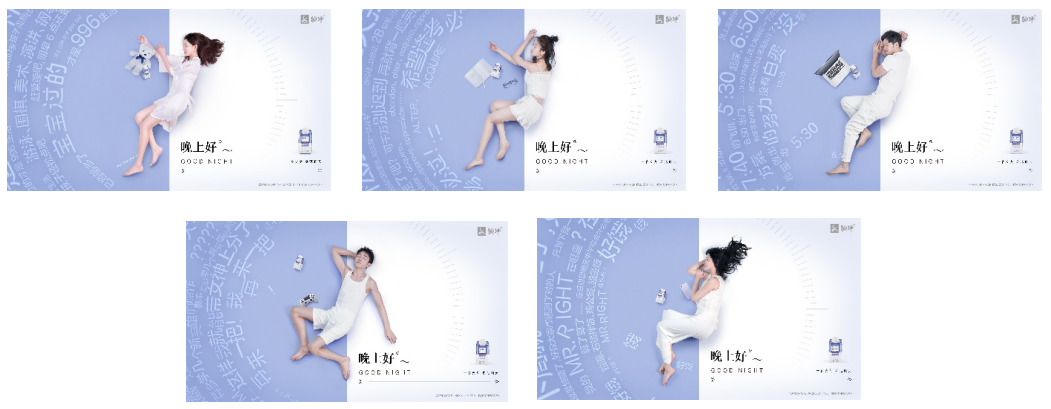 视频链接：晚上好TVC辣妈篇：https://www.bilibili.com/video/BV1R5411n7i7/ 晚上好TVC白领篇：https://www.bilibili.com/video/BV1R5411n7i7?p=2 晚上好TVC考试党篇：https://www.bilibili.com/video/BV1R5411n7i7?p=3 晚上好TVC商务人士篇：https://www.bilibili.com/video/BV1R5411n7i7?p=4 晚上好TVC游戏达人篇：https://www.bilibili.com/video/BV1R5411n7i7?p=5 营销效果与市场反馈晚上好品牌已经深入越来越多关注睡眠质量的内心，成为他们改善睡眠问题的不二之选。五支系列TVC的总曝光量高达2亿+，产品销售额也在稳步提升中，成为了国人改善睡眠问题的好帮手。